Publicado en Barcelona el 30/08/2017 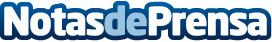 El rol del periodista digital multicartera, una fusión de múltiples perfilesEn los últimos años debido a la revolución digital, han surgido múltiples profesiones. Una de ellas ha sido la de periodista digital, una fusión del Community Manager, el marketing de contenidos y el periodista de toda la vidaDatos de contacto:e-deon.netComunicación · Diseño · Marketing931929647Nota de prensa publicada en: https://www.notasdeprensa.es/el-rol-del-periodista-digital-multicartera-una Categorias: Nacional Comunicación Marketing E-Commerce Recursos humanos http://www.notasdeprensa.es